§2844.  SubregistrarsThe State Registrar of Vital Statistics or municipal clerk may appoint one or more suitable and proper persons in a municipality as subregistrars, who are authorized to issue permits for transportation and final disposition of dead human bodies in the same manner as is required of the state registrar or municipal clerk, as specified by department rule.   The completed death certificate or report of death, upon which the permit is issued, together with a copy of the disposition of human remains permit must be forwarded to the municipal clerk at the earliest opening of the municipal office after the date of issue, and all permits by whomsoever issued must be returned to the municipal clerk as required by section 2843.  The appointment of subregistrars must be made with reference to locality, so as to best suit the convenience of the inhabitants of the municipality, and such annual appointment must be in writing and recorded in the office of the state registrar or municipal clerk.  The subregistrars in any municipality hold office at the pleasure of the state registrar or municipal clerk.  [PL 2009, c. 601, §30 (AMD).]SECTION HISTORYPL 1985, c. 231, §4 (AMD). PL 1989, c. 54 (AMD). PL 2001, c. 574, §29 (AMD). PL 2009, c. 601, §30 (AMD). The State of Maine claims a copyright in its codified statutes. If you intend to republish this material, we require that you include the following disclaimer in your publication:All copyrights and other rights to statutory text are reserved by the State of Maine. The text included in this publication reflects changes made through the First Regular and First Special Session of the 131st Maine Legislature and is current through November 1, 2023
                    . The text is subject to change without notice. It is a version that has not been officially certified by the Secretary of State. Refer to the Maine Revised Statutes Annotated and supplements for certified text.
                The Office of the Revisor of Statutes also requests that you send us one copy of any statutory publication you may produce. Our goal is not to restrict publishing activity, but to keep track of who is publishing what, to identify any needless duplication and to preserve the State's copyright rights.PLEASE NOTE: The Revisor's Office cannot perform research for or provide legal advice or interpretation of Maine law to the public. If you need legal assistance, please contact a qualified attorney.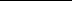 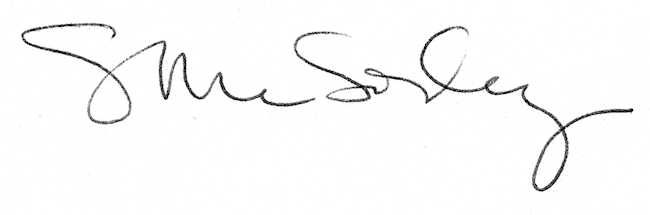 